PakketgebruikIn een tekst komt vanwege een fout een paar keer het Engelse woord "and" voor. Je wilt dit woord vervangen door het Nederlandse "en", maar woorden als "anders" en "veranderen" mogen niet gewijzigd worden in "eners" en "vereneren". Je geeft in een tekstverwerker de opdracht " and " (met spaties voor en na and) te vervangen door " en ". Worden op deze wijze alle "ands" in "en" veranderd?

Antwoord: Nee, want als het woord "and" aan het einde van een zin staat, volgt er meteen een leesteken en deze ands worden niet vervangen.
Wat komt er in cel E2 te staan als je de formule uit B2 relatief kopieert naar de cellen C2 tot en met E2?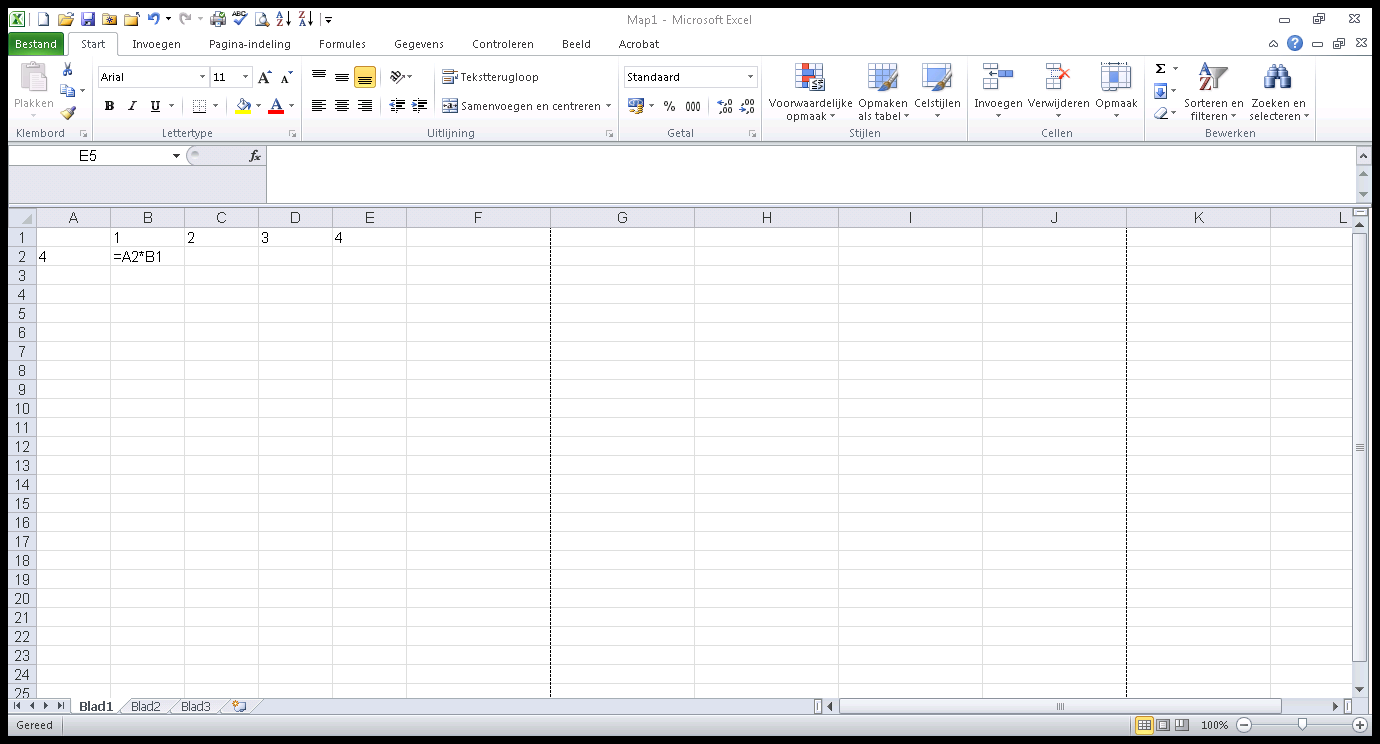 AntwoordB2 = 1 x 4 = 4C2 = 2 x 4 = 8D2 = 3 x 8 = 24E2 = 4 x 24 = 96Hoe moet je de formule in B2 veranderen om er voor te zorgen dat bij kopiëring van deze formule naar C2 tot en met E2 in cel E2 de uitkomst 16 komt te staan?AntwoordDan moet de formule gewijzigd worden in $A2 * B1 of $A$2 * B1.